INDICAÇÃO Nº 937/2020Sugere ao Poder Executivo Municipal serviços de roçagem e limpeza em área Pública, localizada na Rua Geraldo Pereira de Brito próximo o 195 ao lado do condomínio Rubi, no Residencial Joias de Santa Barbara, neste município.Excelentíssimo Senhor Prefeito Municipal, Nos termos do Art. 108 do Regimento Interno desta Casa de Leis, dirijo-me a Vossa Excelência para sugerir que, por intermédio do Setor competente, execute serviços de roçagem e limpeza em área Pública, localizada na Rua Geraldo Pereira de Brito próximo o 195 ao lado do condomínio Rubi, no Residencial Joias de Santa Barbara, neste município.Justificativa:Conforme podemos constatar em foto que segue anexa, a Área Pública necessita, com urgência, dos serviços de roçagem e limpeza, uma vez que o mato está muito alto, também existe acúmulo, de galhos secos, que contribuem para proliferação de animais peçonhentos. Plenário “Dr. Tancredo Neves”, em 31 de março de 2020.CELSO LUCCATTI CARNEIRO“Celso da Bicicletaria”-Vereador-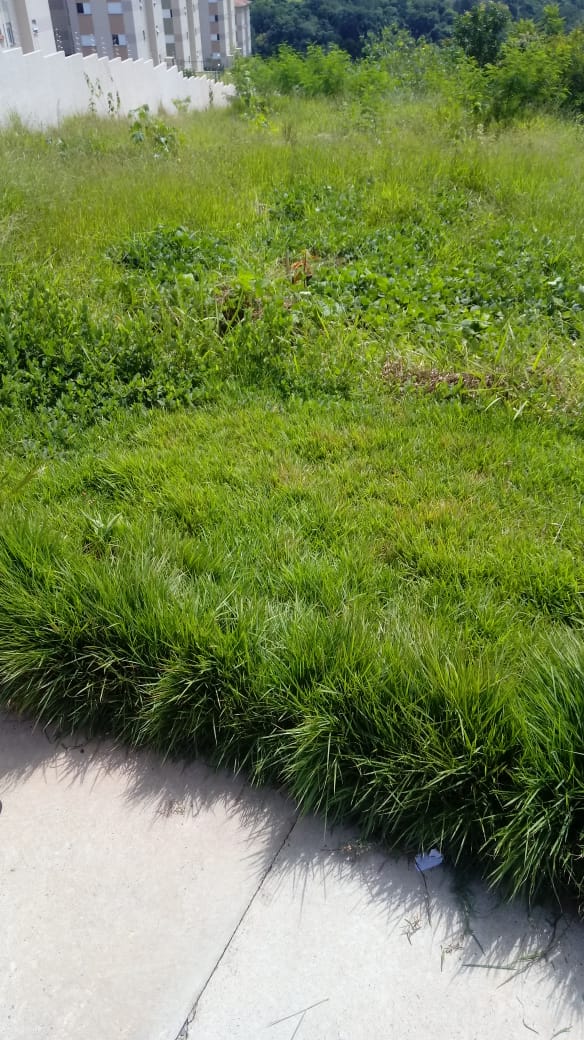 